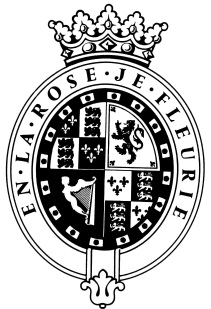 GOODWOODThe RoleThe Ticket Office Executive will be part of the Dispatch team and report to the Dispatch Operations Manager.  About usAt Goodwood, we celebrate our 300 year history as a quintessentially English Estate, in modern and authentic ways delivering extraordinary and engaging experiences.  Our setting, 12,000 acres of West Sussex countryside and our story both play significant roles in Goodwood’s success.  What really sets us apart is our people.  It is their passion, enthusiasm and belief in the many things we do that makes us the unique, luxury brand we are.Passionate PeopleIt takes a certain sort of person to flourish in such a fast-paced, multi-dimensional environment like Goodwood.  We look for talented, self-motivated and enthusiastic individuals who will be able to share our passion for providing the “world’s leading luxury experience.”Our ValuesThe Real Thing	       Derring-Do 	  Obsession for Perfection    Sheer Love of LifePurpose of the roleTo work as part of the team responsible for dispatching event tickets including scanning, packaging and preparing them for delivery.On event days you will be required to interact with customers in person in both a sales and customer service capacity. Key responsibilitiesTo pick, package and send out all tickets for internal and external customers, working to exacting quality standards;To meet productivity targets on the number of tickets/packs dispatched per day;Working at the headline motorsport events and horseracing events as per requirements. Qualities you will possessPositive and friendly with a ‘can do’ attitudeA systematic and logical approach to work.Ability to prioritise and organiseProactiveWorks on initiativeTake responsibility for yourselfConfident Good negotiation and influencing skillsExcellent communicator (written & verbal)Problem solverReliableTrustworthyAdaptable to changeEnergetic with a sense of funWhat do you need to be successful?Enjoys working in a busy and fast-paced environment;Proficient IT skills including knowledge of; Talent, Delphi/Ivvy, Outlook, Word and Excel;Ability to work as part of a team in a noisy bustling office.Always inspired by Goodwood’s heritageDaring to surprise and delightStriving to do things even betterSharing our infectious enthusiasm